Original articleErgonomic evaluation of working postures and work-related musculoskeletal problems among dental studentsDr.NALLAPU NEHA1, DR. K.V.N.R. PRATAP2, DR. T. MADHAVI PADMA3, DR. V. SIVA KALYAN4, DR.V. SRUJAN KUMAR51. Student (BDS), Department of Public Health Dentistry, Mamata Dental College, Khammam, India2. Professor  & HOD, Department of Public Health Dentistry, Mamata Dental College, Khammam, India3. Professor, Department of Public Health Dentistry, Mamata Dental College, Khammam, India4. Reader, Department of Public Health Dentistry, Mamata Dental College, Khammam, India5. Senior Lecturer, Department of Public Health Dentistry, Mamata Dental College, Khammam, IndiaCorresponding author: Dr.Nallapu NehaABSTRACTBackground: Ergonomics is the art and science that fits individual’s job to the work culture that it enhances human efficiency and well-being. The purpose of the study is to assess the knowledge and awareness among dental students regarding their working postures and work-related musculoskeletal problems during their clinical practice.Aim: To evaluate the working postures and work-related musculoskeletal problems among undergraduate dental students in Khammam.Methods: A cross sectional study was carried out in which second year, third year, fourth year and intern dental students participated. A questionnaire with 22 questions was used to evaluate their working postures and work-related musculoskeletal problems. SPSS version 23 was used to perform descriptive statistics and Chi-square tests on the data. A p-value <0.05 was used to evaluate statistical significance.Results: A total of 275 students took part, with 220(80%) of them being females and 55 being males (20%).In this study, interns had more knowledge and awareness about working postures, followed by fourth year, third year, and second year dental students. The work-related musculoskeletal problems were experienced mostly by interns, followed by fourth year, third year and second year students.Conclusion: Dental students are susceptible to development of musculoskeletal issues due to lack of consciousness regarding accurate working posture. Thus, ergonomic education of the dental students must be focused in all the educational institutions and practically should be a part of the dental curriculum.Keywords: Ergonomics, working postures, work-related musculoskeletal problems, dental students.INTRODUCTION: Musculoskeletal disorders (MSD) are common occupational ergonomic hazard and occur due to prolonged faulty posture. The  musculoskeletal  health  of  dental professionals   has   been   the   subject  of   several   research international, and the focal point of those studies has been at the pain experienced by the practitioner, because   their   work   place   is narrow  and  performance  of  dental   treatment results in  a  very inflexible working posture1.Among occupational diseases in health workers, musculoskeletal disorders affect approximately 63-93% of dentists. On an average, 2 out of 3 dental professionals experience occupational pain. The most common site of muscular pain is in back, neck, shoulder and hands. In addition to pain, they experience other symptoms such as tingling, numbness, early fatigue and loss of coordination and movement which account for the most common reasons (29.3%) for early retirement age in dentists worldwide[2,10]Recently, ’ERGONOMICS’ has become a very popular term. The term has been used with most professions, but increasingly in the dental profession. It is a discipline that studies workers and their relationship to their working environment. This includes many different concepts, such as ‘how dentists position themselves and their patients while working in clinical practice’, ‘how they utilize the dental equipment’, ‘how work areas are designed’ and ‘how all of these impact the health of dentists’3.Dentist’s work demand high precision and stagnant working posture, distorted posture and repetitive movements which could lead to work-related musculoskeletal disorders [WMSDs]4. In dental practice, working postures is considered to be the main factor of work-related musculoskeletal disorders [14].Till now, the focus has been mainly centered for a long time on work-related musculoskeletal disorders and application of ergonomics among dentists, but recently more studies have investigated the early manifestation of work-related musculoskeletal disorders among dental students5. These studies reported a high percentage of WMSDs among dental students during their clinical and preclinical practice and concluded that even undergraduate dental students are at high risk of developing WMSDs. Many students mainly complained of pain after their clinical and preclinical sessions and manifested early signs and symptoms of WMSDs similar to those reported by dentists.The goal of current study is to evaluate the working postures and work-related musculoskeletal problems among dental students in different levels of their academic life starting from their preclinical years and ending by their final clinical year. The purpose of the study is to determine the knowledge and awareness of the undergraduate dental students regarding their working postures and work-related musculoskeletal problems during their clinical practice.AIM: To evaluate the working postures and work-related musculoskeletal problems among undergraduate dental students in Khammam.OBJECTIVES:1) To evaluate the working postures among undergraduate dental students based on their year of study and gender.2) To assess work-related musculoskeletal problems undergraduate dental students based on their year of study and gender.METHODOLOGY A cross-sectional study was conducted. The Instituitional Ethics Research Committee approved the study to be ethical. A total of 275 dental students of second year, third year, fourth year and Interns were included. The pilot study was conducted on group of students to assess the validity and reliability of study. The respondents who took part in the pilot study did not take part in the main study. The questionnaire was put through its paces in a pilot study. The questionnaire is divided into two sections. The first section contains demographic information such as name, age, gender and year of study. The second section consists of 22 questions that were designed using earlier research. Out of 22 questions, 15 questions are related to knowledge and awareness of dental students regarding working postures, whereas the other 7 questions are related to work-related musculoskeletal problems among them.The purpose of the study was explained to the students, who were then invited to participate on the condition of anonymity. In google forms, an online questionnaire was designed and a link was created. Asocial media platform was used to distribute the link to the students. The students were given a week to complete the survey. Participants were instructed to choose one answer from a list of options offered for each question.Data collection, compilation and analysis was done as per standard statistical procedures. The data from the completed surveys was tabulated in excel files, and statistical analysis was done with SPSS version 23. A p-value of <0.05 was taken as statistically significant. RESULTS:Questionnaires were sent to 400 students, and 275 completed them, yielding a response rate of 68.75%. Out of 275 participants, majority of them belonged to 21-22 years age group, with a mean age of 21.5+2.29 years. Most of the participants (80.00%) are females, in the present study and most of the participants are second year students (26.91%), followed by fourth year students(26.55%), third year students(24.00%) and interns(22.55%) [Table 1]On comparison of knowledge of dental students towards ergonomics and work postures, when they were asked ‘Are you familiar with the ergonomic posture to perform clinical procedures in your dental practice?’163(59.27%) answered ‘Yes’ and 112(40.73%) answered ‘No’. Out of the students who answered ‘Yes’, majority are females(60.45%) followed by males(54.55%) with P value 0.4250, and according to year of study, majority are interns(82.26%), followed by fourth year students(64.38%), third year students(50.00%), and second year students(43.24%) [Table 2] with statistical significance.When they were asked, ’What is the position of your feet while working?’ 168(61.9%) students answered ‘flat on the floor’, 58(21.09%) answered toes touching the floor, 49(17.82%) answered ‘feet on the legs of the stool’. Among females,64.09% answered ‘flat on the floor’ and among males 49.09% answered ‘flat on the floor’ with P value 0.4250 and according to year of study, majority of the students who answered ‘flat on the floor’ are interns(80.65%), followed by fourth year students (73.97%), followed by second year students(42.95%), and third year students(45.45%) [Table 3]  with statistical significance.When the students were asked regarding the posture they follow while working in clinical practice, most of them chose ‘option2’[figure2] which is the correct ergonomic posture and only few students chose ‘option1’[figure1] .Out of them, majority are females with 64.09%, males with 49.09% with P value 0.0840, interns with 93.55%, fourth year students with 90.41%, third year students with 86.36%, and second year students with 81.08% [Table 4] with statistical analysis.On comparison of work-related musculoskeletal problems among them, majority of the students experienced neck pain, back pain , shoulder pain and fingers/hand pain (37.82%), followed by only back pain (20.36%),only neck pain (14.18%),finger/ hand pain (7.27%), shoulder pain (6.18%) , whereas 14.18% experienced no pain at all. According to the gender, majority of the females (38.64%) and male (34.55%) experienced all types of pain.According to year of study, neck pain is mostly experienced by fourth year students(20.55%), back pain by second year students(21.62%), finger/hand pain by third year students(9.09%), shoulder pain by interns (14.52%), and all types of pain by third year students (45.45%) and no pain experienced by second year students(28.38%) [Table 5]  with statistical significance.FIGURE 1 : INCORRECT WORKING POSTURE 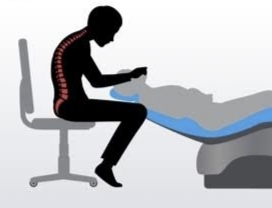 FIGURE 2 : CORRECT WORKING POSTURE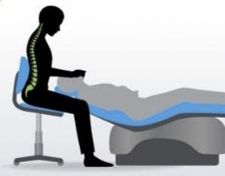 TABLE 1: DEMOGRAPHIC PROFILE OF RESPONDENTSTABLE 2 : COMPARISON OF KNOWLEDGE OF DENTAL STUDENTS TOWARDS WORKING POSTURES ACROSS GENDER AND YEAR OF STUDY TABLE 3 : COMPARISON OF KNOWLEDGE OF DENTAL STUDENTS TOWARDS WORKING POSTURES ACROSS GENDER AND YEAR OF STUDYTABLE 4: COMPARISON OF KNOWLEDGE OF DENTAL STUDENTS TOWARDS WORKING POSTURES ACROSS GENDER AND YEAR OF STUDYTABLE 5: COMPARISON OF WORK-RELATED MUSCULOSKELETAL PROBLEMS ACROSS GENDER AND YEAR OF STUDYDISCUSSION:In dentistry, ergonomics plays a main role throughout a professional’s life which makes it mandatory to inculcate it right from the start of the course. n. Åkesson et al.  observed that the work posture of dentists plays an important role as a risk factor for the development of work-related musculoskeletal disorders17.  Students must be encouraged towards adoption  of an ergonomic work posture during professional training in order to reduce the risk of the development of musculoskeletal problems. Nevertheless, dental students frequently neglect to adopt this posture.[6,7] In present study to determine the knowledge and awareness of dental students regarding the working postures and work-related musculoskeletal problems, Out of 275 students, 163 are familiar with the ergonomic posture to perform clinical procedures in dental practice, most of them being females. According to the year of study, interns are more familiar with the ergonomic posture followed by fourth year students, third year students and second year students, which indicates that the knowledge regarding ergonomic posture increased with increasing clinical experience.Changing positions while performing clinical procedures is necessary rather than following a static working posture in order to reduce the risk of WMSDs among dental students. In this study majority of the students(183) reported to change their positions sometimes during clinical practice, 70 students reported to change their positions ’most of the time’ ,whereas 31 students reported to never change their positions during clinical procedures.Kanteshwari K et al(2011) conducted a study to analyze the awareness level of dental practitioners concerning the correctness of various postures involved in carrying out dental procedures, and estimate the correlation that exists between correct /incorrect postures and occurrence of musculoskeletal disorders. They found out that less than 50% of the respondents indicated awareness regarding ergonomic posture of which 70% had musculoskeletal pain[8]. The end result of this study is in agreement with current study done where, 70-80% of the respondents indicated awareness regarding ergonomic postures. Among dental students 68.73% reported to be suffering from work-related musculoskeletal pain. Thus, it can be concluded that awareness regarding ergonomic postures could be a contributory factor in  reducing the risk of musculoskeletal pain among dental students. A significant finding of this study is that prevalence of musculoskeletal pain changes with duration of work during the clinical practice among dental students. Majority of Interns and fourth year students reported of musculoskeletal pain due to increased duration of work in the clinical practice, whereas few students from third year and second year reported of musculoskeletal pain due to decreased duration of work in the clinical practice. We found a total of 28.36% prevalence of back pain among the participants. Second year students (21.62%) reported a higher prevalence of back pain than fourth year students(20.55%), third year students(19.70%) and interns(19.35%).The prevalence of other pains is neck pain(14.18%), shoulder pain(6.18%), and finger/hand pain (7.27%). Usually, such pains are slow to appear and ignored until they become chronic and permanent in nature and difficult to treat, but these symptoms can appear early in dental professional’s careers, and even as early as during educational training. Various remedies are followed by the dental professionals in order to reduce the risk of WMSDs such as aerobic exercises, acupuncture, remedial massage,  and  others .[11,12]In order to avoid these problems, functionally designed dental equipment and proper training in ergonomic methods should be available for all the dental students[13].CONCLUSION:This study suggests an excessive occurrence musculoskeletal pain among dental students and clearly indicates that it is necessary to begin measures to reduce and prevent MSDs early, while the students are still in training. The results of this study identifies certain risk factors for the development of musculoskeletal pain which are lack of awareness about correct working postures and ergonomic principles, prolonged static postures, inadequate operating stools[15] .This results in development of musculoskeletal problems of multifactorial origin. Therefore, dental professionals need to carefully consider adoption of appropriate strategies and procedures in order to minimize the impact of these occupational health hazards on their professional life[16].REFERENCES:1. Prevalence and Risk Factor associated with Musculoskeletal Pain among Students of MGM Dental College: A Cross- Sectional Survey Vishwas Madaan, Amit Chaudhar2. Burke FJ, Main JR, Freeman R. The practice of dentistry: An assessment of reasons for premature retirement. Br Dent J 1997 April 12;182(7):250-54.3. Postural awareness among dental students in Jizan, Saudi Arabia Aruna Kanaparthy, Rosaiah Kanaparthy1 , Nezar Boreak4. Ergonomics in dentistry and the prevention of musculoskeletal disorders in dentists (Accessed on 25.06.12). Available from: www.Dentnews.eu5. Khalil TM, Moby SM, Rosomoff RS, Rosomoff HI. Ergonomics in Back Pain: A Guide to Prevention and Rehabilitation. Spine. 1992;17:311-7.6.Movahhed T, Ajami B, Soltani M, Shakeri MT, DehghaniM. Musculoskeletal pain reports among Mashhad dental students, Iran. Pak J Biol Sci 2013;16(2):80-5.7. Postural Evaluation and Related Musculoskeletal Pain Among Under Graduate Dental Students Using Kinovea - Education on Ergonomic Principles Meenakshi. S1 , Nitin V Muralidhar2 , Nandlal B38. Yousef MF, Al-Zain AO. Posture evaluation of dental students. J King Abdulaziz Univ Med Sci. 2009;16:51–68. doi: 10.4197/Med.16-2.59.Kanteshwari K, et al. Correlation of awareness and practice of working postures with prevalence of musculoskeletal disorders among dental professionals. General Dentistry 2011 Nov/Dec; 59(6):476-83 10. The impact of occupation-related musculoskeletal disorders on dental hygienists Courtenay R Johnson *, DipDH, RDH; Zul Kanji§ , MSc, RDH 11. Rucker LM, Sunell S. Musculoskeletal health status in BC dentists and dental hygienists: Evaluating the preventive impact of surgical ergonomics training and surgical magnification. Vancouver: Workers’ Compensation Board of British Columbia; 2000. pp. 1–91.12. . Akesson I, Johnsson B, Rylander L, Moritz U, Skerfving S. Musculoskeletal disorders among female dental personnel — clinical examination and a 5-year follow-up study of symptoms. Int Arch Occup Environ Health. 1999;72:395–403.13. Musculoskeletal disorders in dental workplace: A comprehensive review Adhithya Kalluri, Manjunath P Puranik and Uma SR14. Work-Related Musculoskeletal Disorders and Ergonomic Practices among Dentists in Ludhiana, R. Nissi Evelyn, Ritu Jain15. Roquelaure Y, Mechali S, Dano C, Fanello S, Benetti F, Bureau D, et al. Occupational and personal risk factors for carpal tunnel syndrome in industrial workers. Scand J Work Environ Health 1997;23(5):364-69.16. MUSCULOSKELETAL DISORDERS RELATED TO WORK AND THEIR RISK FACTORS: A STUDY IN THE SYSTEM OF MILK PRODUCTION IN SANTA CATARINA, BRAZIL HEALTH AND SAFETY Leandra Ulbrichta ; Leila Amaral Gontijob ; Adriana Maria Wan Stadnika.17. Åkesson I, Hansson GA, Balogh I, Moritz U, Skerfving S. Quantifying work load in neck, shoulders and wrists in female dentists. Int Arch Occup Environ Health 1997;69:461-74.Date of Publication:  25 June 2021 Author Declaration:  Source of support: Nil, Conflict of interest: Nil Was informed consent obtained from the subjects involved in the study?  YESFor any images presented appropriate consent has been obtained from the subjects: NAPlagiarism Checked: Urkund Software Author work published under a Creative Commons Attribution 4.0 International LicenseDOI: 10.36848/IJBAMR/2020/29215.55805Demographic profileNo. of respondentsPercentage of respondentsAge in years19-20years5419.6421-22years15255.27>=23years6925.09Mean age21.5SD age2.29GenderMale5520.00Female22080.00Year of studyII BDS7426.91III BDS6624.00IV BDS 7326.55Interns6222.55Total275100.00Are you familiar with the ergonomic posture to perform clinical procedures in your dentalpractice?GenderGenderGenderGenderYear of studyYear of studyYear of studyYear of studyYear of studyAre you familiar with the ergonomic posture to perform clinical procedures in your dentalpractice?MalesFemalesP-valueII yearsII yearsIII years IV yearsInternsP-valueYes30(54.55%)133(60.45%)0.425032(43.24%)32(43.24%)33(50.00%)47(64.38%)51(82.26%)0.0001No25(45.45%)87(39.55%)42(56.76%)42(56.76%)33(50.00%)26(35.62%)11(17.74%)What is the position of your feet while working?GenderGenderGenderYear of studyYear of studyYear of studyYear of studyYear of studyWhat is the position of your feet while working?MalesFemalesP-valueII yearsIII yearsIV yearsInternsP-valueFlat on the floor27(49.09%)141(64.09%)0.084034(45.95%)30(45.45%)54(73.97%)50(80.65%)0.0001Toes touching the floor17(30.91%)41(18.64%)20(27.03%)16(24.24%)13(17.81%)9(14.52%)Feet on the legs of the stool11(20.00%)38(17.27%)20(27.03%)20(20.30%)6(8.22%)3(4.84%)Which of the following postures do you follow while working in clinical practice?GenderGenderGenderYear of studyYear of studyYear of studyYear of studyYear of studyWhich of the following postures do you follow while working in clinical practice?MalesFemalesP-valueII yearsIII yearsIV yearsInternsP-valueOption 16(10.91%)28(12.73%)0.714014(18.92%)9(13.64%)7(9.59%)4(6.45%)0.1360Option 249(89.09%)192(87.27%)60(81.08%)57(86.36%)66(90.41%)58(93.55%)If you have experienced pain, which type of pain do you frequently experience during dental practice?GenderGenderGenderYear of studyYear of studyYear of studyYear of studyYear of studyIf you have experienced pain, which type of pain do you frequently experience during dental practice?MalesFemalesP-valueII yearIII yearIV yearInternsP-valueNeck pain5(9.09%)34(15.45%)0.09509(12.16%)8(12.12%)15(20.55%)7(11.29%)0.0070Back pain15(27.27%)41(18.64%)16(21.62%)13(19.70%)15(20.55%)12(19.35%)Finger/Hand pain8(14.55%)12(5.45%)5(6.76%)6(9.09%)6(8.22%)3(4.84%)Shoulder pain3(5.45%)14(6.36%)3(4.05%)2(3.03%)3(4.11%)9(14.52%)All of the above19(34.55%)85(38.64%)20(27.03%)30(45.45%)27(36.99%)27(43.55%)No pain experienced5(9.09%)34(15.45%)21(28.38%)7(10.61%)7(8.59%)4(6.45%)